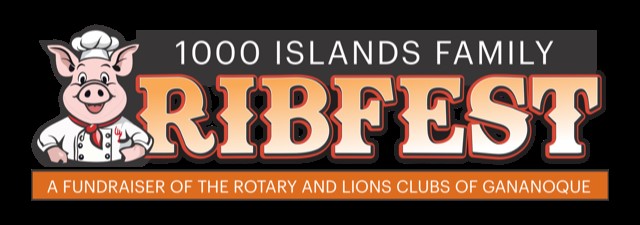 JUNE 28TH- July 1, 2024                NON FOOD VENDOR APPLICATION FORM	PLEASE COMPLETE THE FOLLOWIING APPLICATION FORM. APPLICATIONS ARE PROCESSED ON A FIRST COME BASIS.To ensure that your space is reserved, a non-refundable security deposit of $200.00 payable to 1000 Islands Family Ribfest; to be submitted with your application. A contract and invoice will follow receipt.NAME OF VENDOR/EXHIBITOR/COMPANYCONTACT NAME:_______________________________________________________________ADDRESS:_____________________________________________________________________PHONE NUMBER:________________EMAIL:_________________________________________BRIEF DESCRIPTION OF PRODUCT/SERVICE: __________________________________________________________________________________________________________________________________________________________BOOTH SIZE (PLEASE CIRCLE ONE) 10 ft wide by 10ft deep         20ft wide by 10ft deep     20ft wide by 20ft deep  OTHER________________ELECTRICAL (PLEASE CIRCLE ONE)15 AMPS       30 AMPS     NONEThere will be an additional fee of $50 for electrical use. Electriciity is limited and approved applicants will be assisgned space at the discretion of the Vendors Chair. FEES (PLUS HST 13%) FOR JUNE 28-JULY 1 SITE SIZE         FEE           HST           NO HYDRO TOTAL                HYDRO              WITH HYDRO TOTAL10 X 10      $325   +42.25        = $367.25  	           + $50 	             = $417.2520 X 10      $500   +65.00        = $565.00	            +$50	             = $615.0020 X 20      $600   + 78.00       = $678.00	            +$50  	  = $728.00After setup Vehicles must remain on site till the end of Ribfest. Instructions will follow regarding take down.PAYMENTPlease email your application or any questions to vendors@1000islandsfamilyribfest.ca  A contract and invoice will be emailed back to you. To reserve a space, please submit a non-refundable security deposit of $200 payable to 1000 Islands Family Ribfest by the following methods. E-transfer emailed to ribfestvendorsgananoque@gmail.com Be sure to include your company name in the comments/memo section. Certified cheques ONLY, payable to 1000 Islands Family Ribfest, please contact Whitney to discuss where to mail to or drop off. PLEASE ADVISE VENDOR CHAIR WHEN PAYMENT IS MADE AND BY WHICH METHOD.***THE REMAINING BALANCE IS DUE NO LATER THAN MAY 31, 2024 UNLESS ARRANGEMENTS ARE APPROVED BY VENDORS CHAIR.  PROOF OF INSURANCEProof is required upon signing of the contact and you will need to send me a copy of your policy no later than May 31st. Your insurance policy must name additionally insured parties:Rotary Club of Gananoque , Box 516 Gananoque, ON K7G 2V1Lions Club of Gananoque, 660 Queen St Gananoque, ON K7G 2B2Town of Gananoque, 30 King St E, Gananoque, ON K7G 2T6PLEASE FILL IN ALL INFORMATION AND SIGN BELOW TO INDICATE THAT YOU UNDERSTAND AND ACCEPT THE TERMS STATED IN THIS APPLICATION.SIGNATURE ______________________________________PLEASE PRINT NAME ______________________________DATE ______________________Whitney KilgoreVendors Chair Ribfest 2024613-530-7070